Finance Services (813) 794-2268MEMORANDUMDate:	February 11, 2022To:	School Board MembersFrom:	Michelle Williams, Interim Director of Finance ServicesRe:	Attached Warrant List for the Week Ending February 15, 2022Please review the current computerized list. These totals include computer generated, handwritten, and cancelled checks.Warrant Numbers 959222-959374……………………………………………………………………$3,606,931.02Electronic Fund Transfer Numbers 5140-5146…………………………………………………………$150,453.00Total Disbursements…………………………………………………………………$3,757,384.02Disbursements by FundFund 1100………………………………………………………………………………………………….$608,548.58Fund 1300………………………………………………………………………………………………$111,035.00Fund 3717…………………………………….…….…….…………………………………………………..$4,150.55Fund 3720…………………………………………………………………………………………………$1,730.00Fund 3900…………………………………………………………………………………………………....$85,565.31Fund 3904…………………………………………………………………………………………………..$162,113.02Fund 3905………………………………………………………………………………………………$700,896.40 Fund 3932………………………………………………………………………………………………$244,889.31Fund 3982………………………………………………………………………………………………..$31,951.81Fund 4100………………………………………………………………………………………………$514,183.27Fund 4210………………………………………………………………………………………………$263,898.00Fund 4220…………………………………………………………………………………………………$3,040.82Fund 4260………………………………………………………………………………………………$113,646.66Fund 4430………………………………………………………………………………………………$344,729.06Fund 7111………………………………………………………………………………………………$126,425.43Fund 7130………………………………………………………………………………………………..$11,856.77Fund 7921………………………………………………………………………………………………$305,492.14Fund 7922………………………………………………………………………………………………..$60,101.62Fund 7923………………………………………………………………………………………………..$43,726.53Fund 8710………………………………………………………………………………………………..$11,693.68Fund 8915…………………………………………………………………………………………………$7,710.06The warrant list is a representation of three check runs and one EFT run. Confirmation of the approval of the warrant list for the week ending February 15, 2022 will be requested at the March 1, 2022 School Board meeting.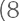 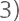 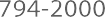 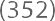 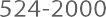 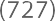 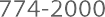 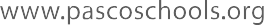 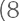 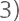 